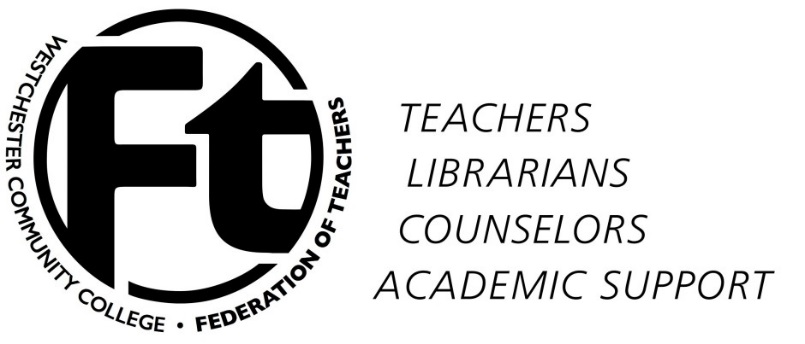 WCCFT Executive CommitteeMinutesSeptember 17, 2015Present: Mel Bienenfeld, Judy Langer, Don Shernoff, Rafael Rodriguez, Rowan Lindley, Joanna Peters, Don Weigand, Alex ZemcovApproval of minutes/approval of agendaMinutes were approved for August 29, 2015 8-0-0.Agenda for September 17, 2015 was approved with slight changes 8-0-0.Reports/announcementsResults of Membership meetings 9/9 and 9/10 followed by discussion – The general meeting and the Health report meeting was a success. We were able to answer questions that the membership had.Convocation action – We still undecided on what we going to do about convocation and any mobilization.New CSEA vote – The CSEA has a new proposal from the WCC administration they will vote on it in the next week.Contract situation after 9/16 negotiations – We are trying to get the negotiations completed before the October 2, 2015 date. Upcoming activitiesNYSUT speaker on Friedrichs case – at October or November meeting? – Still not decided.Community College Conference November 13-15: Board members going? Send other members as well? We have about 8 EB members interested.Higher Ed Policy Council September 25-26 (Presidents only) - TabledNew business – No new business.Adjournment – Meeting adjourned 4:55pm Minutes submitted by Rafael Rodriguez